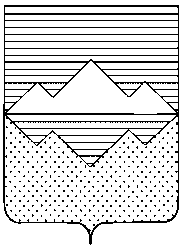 АДМИНИСТРАЦИЯСУЛЕИНСКОГО ГОРОДСКОГО ПОСЕЛЕНИЯСАТКИНСКОГО МУНИЦИПАЛЬНОГО РАЙОНАЧЕЛЯБИНСКОЙ ОБЛАСТИПОСТАНОВЛЕНИЕот 01.11. 2023 года  № 100О допуске инициативных проектов к конкурсному отборуВ соответствии с Федеральным законом от 06.10.2003 № 131-ФЗ «Об общих принципах организации местного самоуправления в Российской Федерации», Законом Челябинской области от 22.12.2020 № 288-ЗО «О некоторых вопросах правового регулирования отношений, связанных с инициативными проектами, выдвигаемыми для получения финансовой поддержки за счет межбюджетных трансфертов из областного бюджета», решением Собрания депутатов Сулеинского городского поселения  от 16.02.2021 № 5  «Об утверждении Положения о реализации Закона Челябинской области «О некоторых вопросах правового регулирования отношений, связанных с инициативными проектами, выдвигаемыми для получения финансовой поддержки за счет межбюджетных трансфертов из областного бюджета» на территории Сулеинского городского поселения», заявления представителя инициативной группы граждан: Нигаматьяновой В.М. вх. Администрации Сулеинского городского поселения  02.10.2023г. №  1561ПОСТАНОВЛЯЮ:Допустить к участию в конкурсном отборе следующий инициативный проект: «Челябинская область, Саткинский район, п.Сулея, ул.Элеваторная 4, до ул.Коммунистическая 31. Устройство тротуара с мостиком и освещением»;Направить копию настоящего постановления представителю инициативного проекта в течение трех рабочих дней с момента его принятия. Контроль исполнения настоящего постановления оставляю за собой.   Настоящее постановление вступает в силу с момента его подписания.Глава Сулеинского городского поселения		               	В.Г. Губайдулина  